RELATÓRIOO processo 23118.003145/2018-88 apresenta um  total de 45 folhas. Entre as quais encontram-se os seguintes documentos:Memorando n. 136/DED (fl.01)Projeto devidamente assinado pelo proponente. (fls. 02-29)Ordem de serviço n.17/DED/UNIR (fl. 30)Despacho n.38/2018/DED (fl.31)Parecer Favorável da Profa. Edna Maria Cordeiro (fls.32-33)Ata Conselho DED aprovando o parecer da conselheira (fls. 34-37)Despacho n. 40/2018/DED (fl.38)Parecer Favorável Dr. Lucas Martins G. Khalil (fls.39-40)Ata de aprovação do conselho NCH (fl.41-42)Despacho n.138/2018 NCHDespacho n.0577/2018/SECONSANÁLISEO processo teve início em 11/09/2018. O projeto tem como título “Cartas do Rio a Rua”. É coordenado pelo Prof. Dr. Josemir Almeida Barros e pela profa. Marcia Machado de Lima do departamento de Ciências da Educação. Fazem parte do projeto como membros o prof. Rafael Cristofoletti do DED, duas alunas egressas do curso de pedagogia da UNIR, três bolsistas PIBID, além de alunos que devem se integrar pela seleção no PIBEC. Tem como Área temática principal a Educação e Linha de extensão Formação de professores. O projeto visa fomentar o diálogo entre crianças de diferentes comunidades de Porto Velho pela troca de cartas. Busca colaborar com o desenvolvimento da escrita das crianças, mas acima de tudo permitir uma narrativa de mundo pela perspectiva das crianças. Apresenta como objetivos “Produzir as condições de escuta atenta da criança; produzir condições de estabelecimento de rede de interlocução entre crianças; favorecer a ocorrência de interação entre temas e os efeitos da infância articulados com a formação de educadores pela compreensão de que crianças tem saberes próprios”. O público alvo é constituído por crianças da comunidade de Nazaré, especialmente Alunos da EMEF Manuel Maciel Nunes, alunos de escolas urbanas de Porto Velho EMEF Nossa Senhora do Amparo e EMEI Moranguinho, além da EMEF São Sebastião I localizada em zona rural. Por tratar-se de proposta de Programa, a carga horária, não está disponível. O programa tem cronograma iniciando em 02/2019 e finalizando em 10/2022.    O projeto apresenta Integração entre Universidade, Escolas e comunidade em geral. O programa tem uma proposta que busca integração entre alunos de diferentes localidades favorecendo a troca de percepções de mundo pela perspectiva das crianças. Paralelo ao ganho em termos de criação de vínculos comunitários e fortalecimento de uma cultura de valorização da infância aparece o desenvolvimento nas habilidades de escrita dos alunos participantes. O programa promove ainda um vínculo entre a Universidade e as escolas, vínculo que tem sempre enorme potencial pela troca de conhecimentos acadêmicos e pela formação de alunos que se envolvem da relação que é fruto deste vínculo. O programa tem grande relevância Acadêmica e Social e está desenhado de acordo com o conceito de extensão e as normas internasIII – PARECERConsiderando o acima exposto, sou de parecer FAVORÁVEL à aprovação do Programa.             . 	É o Parecer.							Porto Velho, 28 de setembro de 2018.Conselheiro Márcio SeccoRelator CPE/CONSEADecisão:Na 105ª sessão ordinária, em 04-10-2018, por unanimidade a câmara acompanha o parecer em tela, cujo relator é de parecer favorável. Conselheiro Márcio Secco                                             Presidente CÂMARA DE PESQUISA E EXTENSÃO – CPEProcesso n.º 23118.003145/2018-88Parecer: 2334/CPEAssunto: Projeto de Extensão Intitulado “Cartas do Rio a Rua”. Assunto: Projeto de Extensão Intitulado “Cartas do Rio a Rua”. Interessada: Prof. Dr. Márcia Machado de Lima Interessada: Prof. Dr. Márcia Machado de Lima Relator: Conselheiro Márcio SeccoRelator: Conselheiro Márcio Secco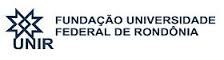 Conselho Superior Acadêmico- CONSEACâmara de Pesquisa e Extensão - CPEDa Presidência dos Conselhos SuperioresHOMOLOGADO EM 10/10/2018Processo: 23118.003145/2018-88Da Presidência dos Conselhos SuperioresHOMOLOGADO EM 10/10/2018Parecer: 2334/CPEDa Presidência dos Conselhos SuperioresHOMOLOGADO EM 10/10/2018Assunto: Projeto de Extensão Intitulado “Cartas do Rio a Rua”. Assunto: Projeto de Extensão Intitulado “Cartas do Rio a Rua”. Interessada: Prof. Dr. Márcia Machado de Lima Interessada: Prof. Dr. Márcia Machado de Lima Relator: Conselheiro Márcio SeccoRelator: Conselheiro Márcio Secco